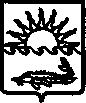 Р Е Ш Е Н И ЕСОВЕТА МУНИЦИПАЛЬНОГО ОБРАЗОВАНИЯПРИМОРСКО-АХТАРСКИЙ РАЙОН                      седьмого созываот 27 марта 2024 года                                                                                     №445город Приморско-АхтарскО внесении изменений в решение Совета муниципального образования Приморско-Ахтарский район от 30 августа 2017 года  № 286 «Об утверждении Порядка определения размера арендной платы за земельные участки, находящиеся в муниципальной собственности муниципального образования Приморско-Ахтарский район, при предоставлении в аренду без проведения торгов и предоставленные в аренду без проведения торгов»В соответствии с Земельным кодексом Российской Федерации, постановлением правительства Российской Федерации от 16 июля 2009 года              № 582 «Об основных принципах определения арендной платы при аренде земельных участков, находящихся в государственной или муниципальной собственности, и о Правилах определения размера арендной платы, а также порядка, условий и сроков внесения арендной платы за земли, находящиеся в собственности Российской Федерации», Законом Краснодарского края                   от 5 ноября 2002 года № 532-КЗ «Об основах регулирования земельных отношений в Краснодарском крае», Законом Краснодарского края                                                 от 4 марта 2015 года № 3123-КЗ «О предоставлении юридическим лицам земельных участков, которые находятся в собственности Краснодарского края или муниципальной собственности либо государственная собственность на которые не разграничена, в аренду без проведения торгов для размещения (реализации) масштабных инвестиционных проектов, объектов социально-культурного и коммунально-бытового назначения», в целях обеспечения эффективного использования и развития рынка земли, разработки и внедрения экономически обоснованных размеров арендной платы за использование земельных участков, находящихся в муниципальной собственности, Совет муниципального образования Приморско-Ахтарский район Р Е Ш И Л:1. Внести в решение Совета муниципального образования Приморско-Ахтарский район от 30 августа 2017 года  № 286 «Об утверждении Порядка определения размера арендной платы за земельные участки, находящиеся в муниципальной собственности муниципального образования Приморско-Ахтарский район, при предоставлении в аренду без проведения торгов и предоставленные в аренду без проведения торгов» изменения, изложив пункт 5 Порядка определения размера арендной платы за земельные участки, находящиеся в муниципальной собственности муниципального образования Приморско-Ахтарский район, при предоставлении в аренду без проведения торгов и предоставленные в аренду без проведения торгов в следующей редакции:«5. Арендная плата в отношении земельных участков, предоставленных юридическим лицам в соответствии с распоряжением Губернатора Краснодарского края для реализации масштабных инвестиционных проектов при условии соответствия указанных инвестиционных проектов критериям, установленным Законом Краснодарского края в течение срока (оставшегося срока) реализации масштабного инвестиционного проекта, устанавливается в размере 0,34% от кадастровой стоимости земельного участка.».  2. Администрации муниципального образования Приморско-Ахтарский район разместить настоящее решение в сети «Интернет» на официальном сайте администрации муниципального образования Приморско-Ахтарский район и официально опубликовать в периодическом печатном издании. 3.   Контроль    за    выполнением    настоящего   решения    возложить    на постоянную депутатскую комиссию Совета муниципального образования Приморско-Ахтарский район по финансово-бюджетной политике, муниципальной собственности и экономическому развитию района.4. Решение вступает в силу после его официального опубликования.Председатель Совета муниципального образованияПриморско-Ахтарский район_________________   Е.А. КутузоваИсполняющий обязанности главы муниципального образования  Приморско-Ахтарский район________________ Е.В. Путинцев